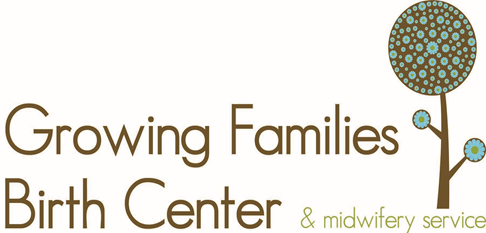 Herbs during PregnancyHerbs in pregnancy can be a great help when used properly, but when used improperly or using herbs that are not safe in pregnancy, they can be extremely dangerous. The following list of herbs will assist you in choosing herbs that are right for you. It is wise to ask your midwife about herbs before taking any. Many of the following herbs have not been evaluated by the FDA and must be used with knowledge and caution. What’s Safe?Alfalfa- high in iron and vitamin kBlack Haw- great for leg cramps and used in miscarriageKelpDandelion-Liver support and constipationChamomile-Reduces constipation and aides in relaxation. (Avoid using in high doses)Cleavers-Diuretic used to reduce edema Cramp Bark-Helps prevent possible miscarriage as it calms the uterusSlippery Elm- Relieves constipation, nourishingSkull Cap- Headaches due to high blood pressure and aides in relaxationSquavineRosehipsYellow Dock-low iron and constipationPeach Bark LeavesRed Raspberry Tea- Tones the uterusMilk ThistleEchinacea-for illness but must be taken in limited dosesNettle Leaf-High in ironGarlic-Used for infectionsUva Ursi-Bladder infections (use under the care of your midwife)What’s Not?SennaGoldensealDong quaiParsleyBlack cohoshBlue cohoshBarberryBloodrootBuckthornCascara sagradaCayenneCelandineChapparalCotton-Root BarkEphedraFennelFeverfewFlax seedFrankincenseJuniperLady’s MantleLavender in High DosesLicoriceShepherd’s PurseMugwortPennyroyalFalse unicorn-Use under care of midwife only